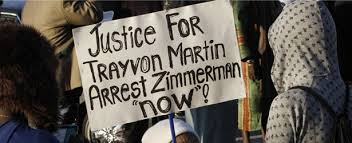 Chapter 16 – Constitutional Right to a Fair TrialLesson 1 – Constitutional Rights before TrialSince possible consequences of being convicted of a crime include loss of liberty or even loss of life, individuals accused of crimes retain important rights.The Fifth and Fourteenth Amendments to the Constitution say that the government may not deprive anyone of “life, liberty, or property, without due process of law.”In criminal cases, this right is known as __________  ____  _________ or fair procedures for handling cases. At the most basic level, procedural due process requires:Notifying a person that he or she is accused of wrongdoing and the government intends to take action against that person.Giving the affected person the right to respond to the accusation.The ____________  ______ ___________ includes everything that happens to a person who commits a crime, from arrest through prosecution and conviction to release from prison.Americans have always valued their privacy. They expect to be left alone, to be free from unreasonable snooping or spying, and to be secure in their homes. The Fourth Amendment to the U.S. Constitution protects Americans from unreasonable government searches and seizures.The police need ___________ to investigate and __________ crimes, but getting that evidence often requires searching people or their homes, cars, offices, or electronic records. The Fourth Amendment does not mean that the government (or agents of the government, like police officers) cannot ever invade someone’s privacy to look for evidence of crimes.One way that police can show that a search is reasonable is by getting a _________  _________before making the search. A warrant is an official legal document issued by a judge. To get a warrant, the police must state under oath that they have ___________  ________ (a reasonable belief) to suspect that someone has committed a crime. The warrant explains where the police plan to look and what they are looking for.If the police have probable cause to believe that a vehicle contains _____________, they may search the entire vehicle.Finally, police are allowed to seize an item that can be seen in plain view from a place that an officer has a right to be. For example, if an officer legally stops a car for a traffic violation and sees a gun lying on the car seat next to the driver, he or she may seize it without a warrant.An arrest is considered a seizure under the Fourth Amendment, which requires seizures be reasonable. An_________ takes place when a person suspected of a crime is taken into custody.If a court decides that evidence in a case was gained through an illegal search, then the evidence cannot be used at trial against the defendant. This principle is called the ____________  __________.The exclusionary rule does not prevent the arrest or trial of a suspect. However, in some cases, it does mean that people who committed a crime might go free. This could happen when the prosecutor cannot obtain a conviction without evidence that has been excluded from trial.Special Issues in Search and SeizureStudents have limited _________  ___________ _________ in schools. In New Jersey v. T.L.O. (1985), the Supreme Court ruled that school officials do not need warrants or probable cause to search students or their property. They do, however, need reasonable suspicion that a student has violated the law or broken a school rule.   Rachel Dolezal - NAACP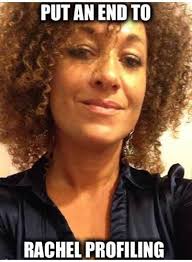 Racial ProfilingRacial profiling is the inappropriate use of race as a factor in identifying people who may break or have broken the law. Profiling occurs, for example, when an airport security guard selects an “Arab-looking” person to be searched solely because of his or her appearance. In some situations, officers may consider appearance when deciding whom to stop.InterrogationsAfter an arrest is made, it is standard police practice to question, or interrogate, the accused.These _______________ may result in confessions or admissions of guilt that are later used in court. The Fifth Amendment protects people from ___________-_______________, and the Sixth Amendment ensures the right to an attorney. Police must balance their interest in gathering information about a crime with the rights of the people in custody.Forced ConfessionsA confession cannot be used in court if it is not ___________ and trustworthy. This means that using physical force, torture, or threats to force a person to confess is prohibited. In the case of Escobedo v. Illinois (1964), the Supreme Court said that even a voluntary confession is inadmissible if it has been obtained after denying the accused person’s request to talk to an attorney.Miranda RightsThe Supreme Court also ruled in ___________v. ___________  (1966) that the Fifth Amendment requires police to inform suspects in custody of their rights before questioning them.These rights include:The right to remain silent. Any statement made may be used as evidence against the defendant.The right to the presence of an attorney, either hired by the defendant or appointed by the court.These protections are commonly known as __________  _________.The ______________ of _____________ means that the deciders of fact in a trial—the judge or jury—must regard the defendant as innocent until the government proves that he or she is guilty. This means that the government has the burden of proof in a criminal trial.Many of the rights afforded to people being tried in the criminal justice system are protected by the _______ and ________ Amendments.Right to a JuryJuries consist of citizens from the community in which the trial is taking place. The jury is chosen by the attorneys for both sides of the case. The lawyers ask potential jurors questions to determine possible ________, and either lawyer can request that a potential juror be eliminated.The Supreme Court has ruled in a number of cases that attorneys may not exclude prospective jurors from serving on a jury ________ because of their race, gender, or national origin.However, juries are not used very often. Many cases are settled by ______  ___________ before trial. This is a process whereby the defendant pleads guilty to a lesser crime than the one with which the defendant was originally charged in order to avoid a trial.Right to an AttorneyWhat happens, however, when a defendant cannot afford to employ ____________? At one time, except in cases involving the death penalty or life imprisonment, a defendant had the right to an attorney only if he or she could afford one. As a result, defendants who could afford to hired the best lawyers and stood a better chance of ____________. Poorer defendants were often convicted because they did not understand the law and could not adequately argue their own cases in court.However, in 1938 the U.S. Supreme Court ruled that federal courts must appoint attorneys for ___________ defendants—those without financial means—in all federal felony cases. Twenty-five years later, in the case of Gideon v. Wainwright (1963), the Court extended this right to felony defendants in state courts as well. Today, governments are required to provide attorneys for defendants who cannot afford them in any case where a jail sentence could be imposed.Speedy and Public TrialsThe Sixth Amendment provides a right to a speedy and public trial in all criminal cases.Confrontation of WitnessesThe Sixth Amendment provides people accused of crimes with the right to confront (be face-to-face with) the witnesses against them and to ask them questions by way of _________-______________.Freedom from Self-IncriminationFreedom from self-incrimination means that you cannot be forced to testify against yourself in a criminal trial. This right comes from the Fifth Amendment and can be exercised in all criminal cases. The protection against self-incrimination is also usually available to witnesses who appear before a congressional committee or grand jury. If Congress grants an individual immunity from prosecution, that person will often testify.This is sometimes referred to as “_________ the __________.”The Juvenile Justice SystemIn the United States, juveniles in trouble with the law are treated differently from adults. Juveniles may be taken into custody for committing crimes that are also illegal for adults. However, juveniles can also be taken into custody for ___________  ___________—acts that would not be crimes if they were committed by adults.LESSON 2Constitutional Rights at TrialESSENTIAL QUESTION How does our dLesson 3 Constitutional Rights after TrialPurposes and Types of PunishmentWhen a defendant is found guilty, a judge usually decides the ____________, or punishment. Most criminal laws set out basic sentencing structures, but judges generally have considerable freedom in choosing the type, length, and conditions of the sentence. Sentences may require time in prison, a fine, community service, or probation. In many states, judges have the option of handing down the death penalty for the most serious offenses. In a few states, jurors play a role in sentencing.Ex Post Facto ClauseThe U.S. Constitution’s ____  ______ ________ clause prevents the government from punishing anyone for doing something that was not a crime when the act was committed.Disproportionate IncarcerationDisproportionate incarceration challenges the basic assumption that everyone receives equal justice under the law.  There may be unintended consequences to what was intended to be a good law.  http://abcnews.go.com/Politics/inside-controversial-1994-crime-bill-plaguing-clinton-campaign/story?id=38313757 Hillary Clinton now struggles to explain to BLM her support for the legislation that has caused disproportionate incarceration.  She also struggles to explain her use of the term; Super-predator.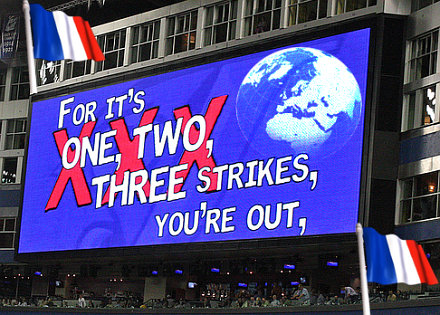 Cruel and Unusual PunishmentThe Eighth Amendment prohibits “cruel and unusual punishment.” It is the only place in the Constitution where criminal penalties are specifically limited. Courts have ruled that the Eighth Amendment also means that punishments must be _______________ to the crime committed.Three-Strikes Laws In the 1990s, many citizens became frustrated with the short sentences some serious criminals were receiving and with the number of repeat offenders. Beginning with the state of Washington in 1993, many states passed _________-__________ ______—a nickname referring to the baseball phrase “three strikes, you’re out.” These laws typically impose an automatic minimum sentence of 25 years or life imprisonment when a person is convicted of a serious offense for the third time.Capital Punishment__________  ____________, or the death penalty, is the most controversial sentence given to defendants. It has a long history in America—the first person executed for murder among European settlers in America was hanged in 1630. Capital punishment was once used for a variety of crimes, but today it is reserved only for murder and crimes against the nation, such as __________ and ____________.In 1972 the Supreme Court ruled the death penalty as it was then applied unconstitutional.Many states have chosen to abolish the death penalty. As of 2013, 18 states and the District of Columbia did not have the death penalty.Juvenile SentencingIn 2011 and 2012, the Supreme Court examined life without parole sentences for juveniles. In __________v __________ (2010), the Court decided that juveniles cannot be given life without parole for a crime other than murder. In __________ v __________ (2012) the Court ruled that mandatory sentences of life in prison without parole are unconstitutional for juveniles, regardless of the crime.Rights After a Conviction or AcquittalIf a defendant is found not guilty, this is normally the end of the case. The government cannot appeal after the defendant is acquitted. The Fifth Amendment’s protection against _________ _________ means that a defendant cannot be prosecuted a second time for the same offense.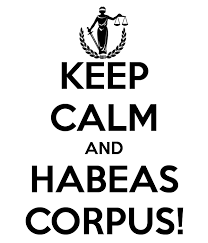 Habeas CorpusHabeas corpus is a way for people who are imprisoned to challenge their confinement. A defendant can apply to a court for a writ of habeas corpus, asking the court to determine whether his or her imprisonment is unlawful. Someone else can also ______ this writ on behalf of a prisoner.Habeas corpus was used by the prisoners detained at________________  _______ during the war on terrorism. The Supreme Court ruled that all the Guantanamo Bay prisoners, including foreigners, have a constitutional right to seek a writ of habeas corpus in federal court.